Stimulus Overview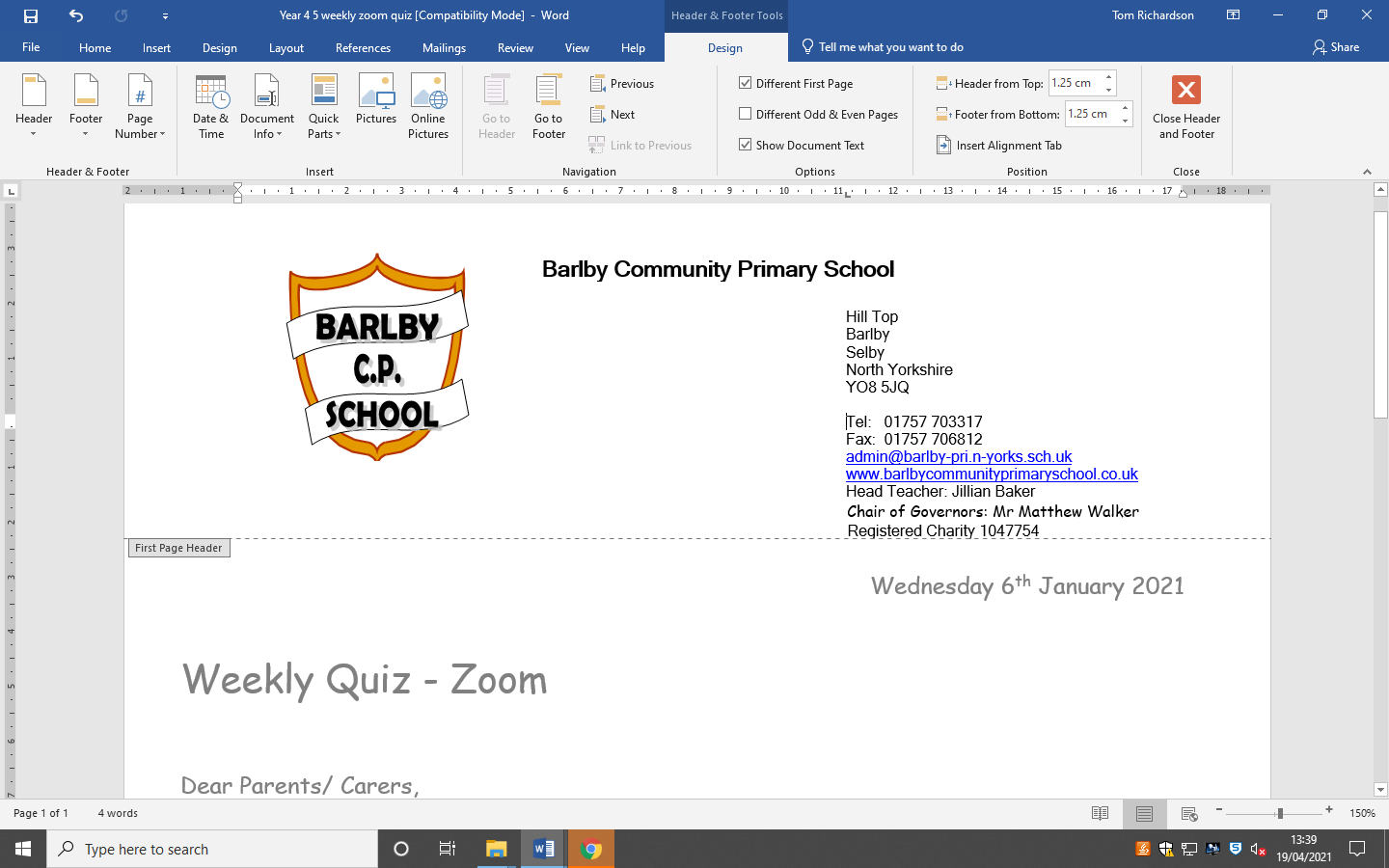 NurseryAuthor + Text TypeAuthor + Text TypeAuthor + Text TypeAuthor + Text TypeAuthor + Text TypeAuthor + Text TypeInclusion and DiversityInclusion and DiversityInclusion and DiversityInclusion and DiversityTextAuthorChildren’s ClassicModern Classic(Award Winning)Folk/Fairy Story/ Traditional TaleVideo/Music/Other StimulusLead ProtagonistStory from Other CultureCharacter Diversity (race/ religion)DisabilityThe Very Hungry CaterpillarEric CarieHanda’s SurpriseEileen BrownThe GruffaloJulia DonaldsonThe Rainbow FishMarcus PfisterPola Bear, Polar Bear, What do you Hear?Bill Martin JNRWhatever Next?Jill MurphyEYFSAuthor + Text TypeAuthor + Text TypeAuthor + Text TypeAuthor + Text TypeAuthor + Text TypeAuthor + Text TypeInclusion and DiversityInclusion and DiversityInclusion and DiversityInclusion and DiversityTextAuthorChildren’s ClassicModern Classic(Award Winning)Folk/Fairy Story/ Traditional TaleVideo/Music/Other StimulusLead ProtagonistStory from Other CultureCharacter Diversity (race/ religion)DisabilityElmerDavid McKeeBumble – BearNadia ShireenZogJulia DonaldsonSuper Daisy (Planet Pea)Kez GrayOi Books (Series)Kez GrayA Letter to Father ChristmasRose ImpyHarry’s HomeCatherine A HoltThis is Our HouseMichael RosenIt’s OK to be DifferentTodd ParrChinese New Year (Dragon Dance)Year 1Author + Text TypeAuthor + Text TypeAuthor + Text TypeAuthor + Text TypeAuthor + Text TypeAuthor + Text TypeInclusion and DiversityInclusion and DiversityInclusion and DiversityInclusion and DiversityTextAuthorChildren’s ClassicModern Classic(Award Winning)Folk/Fairy Story/ Traditional TaleVideo/Music/Other StimulusLead ProtagonistStory from Other CultureCharacter Diversity (race/ religion)DisabilityThe Emily Brown Series  of BooksCressida Cowell & Neal LaytonGiraffes Can’t Dance+ othersGiles Andreae ____ Love Underpants SeriesClaire Freedom & Ben CortPercy the Park KeeperNick ButterworthWinnie the Witch CollectionValerie Thomas and Korky PaulFunny BonesAllan Ahlberg & Andre AmstutzHanda's SurpriseEileen BrownMy Name is Not RefugeeKatie MilnerYear 2Author + Text TypeAuthor + Text TypeAuthor + Text TypeAuthor + Text TypeAuthor + Text TypeAuthor + Text TypeInclusion and DiversityInclusion and DiversityInclusion and DiversityInclusion and DiversityTextAuthorChildren’s ClassicModern Classic(Award Winning)Folk/Fairy Story/ Traditional TaleVideo/Music/Other StimulusLead ProtagonistStory from Other CultureCharacter Diversity (race/ religion)DisabilityThe Owl That Was Afraid of the DarkJane TomlinsonThe Rainbow CrowNaomi HowarthLittle Red Reading HoodLucy RowlandGeorge and the DragonChristopher WormwellArthur ChristmasPiratesBig CatsThe Day the Crayons QuitDrew DaywaltYear 3Author + Text TypeAuthor + Text TypeAuthor + Text TypeAuthor + Text TypeAuthor + Text TypeAuthor + Text TypeInclusion and DiversityInclusion and DiversityInclusion and DiversityInclusion and DiversityTextAuthorChildren’s ClassicModern Classic(Award Winning)Folk/Fairy Story/ Traditional TaleVideo/Music/Other StimulusLead ProtagonistStory from Other CultureCharacter Diversity (race/ religion)DisabilityThe Incredible Book Eating BoyOliver JeffersThe Magic PaintbrushJulia DonaldsonBlue UmbrellaStar in the JarSam HayThe True Story of the Three Little PigsJon ScieszkaYear 4Author + Text TypeAuthor + Text TypeAuthor + Text TypeAuthor + Text TypeAuthor + Text TypeAuthor + Text TypeInclusion and DiversityInclusion and DiversityInclusion and DiversityInclusion and DiversityTextAuthorChildren’s ClassicModern Classic(Award Winning)Folk/Fairy Story/ Traditional TaleVideo/Music/Other StimulusLead ProtagonistStory from Other CultureCharacter Diversity (race/ religion)DisabilityBFGRoald DahlFeastDisneyThe Princess & The PeaLauren ChildAladdinPhillip PulmanLetter to Invite Lauren ChildJane ConsidineExcitable EdgarJohn Lewis AdvertisementThe RiverValerie Bloom-Roman Diary: The Journey of Iliona a Young SlaveRichard PlattThe Lost ThingShaun TanYear 5Author + Text TypeAuthor + Text TypeAuthor + Text TypeAuthor + Text TypeAuthor + Text TypeAuthor + Text TypeInclusion and DiversityInclusion and DiversityInclusion and DiversityInclusion and DiversityTextAuthorClassicModern Classic(Award Winning)Folk/Fairy Story/ Traditional TaleVideo/Music/Other StimulusLead ProtagonistStory from Other CultureCharacter Diversity (race/ religion)DisabilityGorillaAnthony BrowneCosmicFrank Cottrell-Boyce The PresentJacob FreyThe Highway ManAlfred NoyesThe Boy at the Back of the ClassOnjali Q. RaúfRefugee Speech – Azzi in BetweenSarah GarlandHansel & GretelNeil GaimanThe Miraculous Journey of Edward TulaneKate DiCamilloYear 6Author + Text TypeAuthor + Text TypeAuthor + Text TypeAuthor + Text TypeAuthor + Text TypeAuthor + Text TypeInclusion and DiversityInclusion and DiversityInclusion and DiversityInclusion and DiversityTextAuthorChildren’s ClassicModern Classic(Award Winning)Folk/Fairy Story/ Traditional TaleVideo/Music/Other StimulusLead ProtagonistStory from Other CultureCharacter Diversity (race/ religion)DisabilityA Monster CallsPatrick NessThe PapermanDisneyThe Graveyard BookNeil GaimanGoldilocksVariousWonderR. J. PalacioThe JourneyFrancesca SannaThe Girl Who Speaks BearSophie Anderson